П Р О Е К Т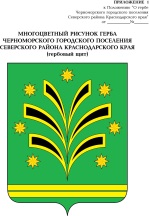 АДМИНИСТРАЦИЯ	ЧЕРНОМОРСКОГО ГОРОДСКОГО ПОСЕЛЕНИЯСЕВЕРСКОГО РАЙОНАПОСТАНОВЛЕНИЕот                                                                                               № пгт ЧерноморскийОб утверждении муниципальной программы «Региональная политика и развитие гражданского общества Черноморского городского поселения на 2018-2020 годы»     В соответствии со ст. 179 Бюджетного кодекса Российской Федерации, с постановлением администрации Черноморского городского поселения Северского района от 18 августа 2014 года №172 «Об утверждении Порядка принятии решения о разработке, формировании, реализации муниципальных программ Черноморского городского поселения Северского района (изменения: постановление от 18 октября 2017 № 459),  п о с т а н о в л я ю:               1.Утвердить муниципальную программу «Региональная политика и развитие гражданского общества Черноморского городского поселения на 2018-2020 годы» (далее - Программа) согласно приложения к настоящему постановлению.               2.Начальнику финансового отдела  администрации Черноморского городского  поселения  (Бойко)  при формировании бюджета предусмотреть бюджетные ассигнования на реализацию Программы.              3.Установить, что в ходе реализации Программы ежегодной корректировке подлежат мероприятия и объемы финансирования с учетом возможностей средств бюджета.              4.Общему отделу (Янушенко) разместить настоящее постановление на сайте муниципального образования Северский район в разделе «Черноморское городское поселение».                5. Контроль за исполнением настоящего постановления возложить на  заместителя  главы  администрации  Черноморского городского поселения Барвинко Р.В.             6. Постановление вступает в силу с 1 января 2018 года. Глава Черноморского городского поселенияСеверского района 								С.А.ТаровикЛИСТ СОГЛАСОВАНИЯ проекта распоряжения администрации Черноморского городского поселения Северского района от ___________ № ______ «Об утверждении муниципальной программы Черноморского городского поселения Северского района«Региональная политика и развитие гражданского общества Черноморского городского поселения на 2018-2020 годы»ЗАЯВКАК РАСПОРЯЖЕНИЮ_____________________ / Н.В.Янушенко /                 ПРИЛОЖЕНИЕ                                                                       УТВЕРЖДЕНА           постановлением администрации Черноморского городского поселения                                                                      Северского района                                                                                      от г.           № МУНИЦИПАЛЬНАЯ ПРОГРАММА «Региональная политика и развитие гражданского общества Черноморского городского поселения на 2015-2017 годы»ПАСПОРТмуниципальной программы «Региональная политика и развитие гражданского общества Черноморского городского поселения на 2018-2020 годы»1. Характеристики текущего состояния и прогноз развития региональной политики и развития гражданского общества Черноморского городского поселенияОсуществление региональной политики основывается на положениях Конституции Российской Федерации, федерального законодательства, законодательства Краснодарского края и реализуется органами государственной власти Краснодарского края совместно с органами местного самоуправления.Деятельность органов местного самоуправления оказывает значительное влияние на социально-экономическое развитие Краснодарского края. Поэтому по-прежнему актуальным остаются вопросы законодательного регулирования объемов полномочий органов местного самоуправления, укрепления финансовой самостоятельности муниципальных образований, а также создания условий для обеспечения органов местного самоуправления специалистами с высоким уровнем квалификации.В целях повышения результативности деятельности муниципальных служащих необходимо на уровне поселения решать вопросы повышения квалификации и профессиональной переподготовки кадров для местного самоуправления, необходимо установить планомерный характер системы повышения квалификации, а также акцентировать внимание на работу с внешним и внутренним кадровым резервом муниципальных служащих.Территориальное общественное самоуправление и его органы осуществляют свою деятельность во взаимодействии с органами местного самоуправления и призваны решать вопросы местного значения в соответствии с полномочиями, закрепленными в Положении об организации деятельности территориального общественного самоуправления на территории Черноморского городского поселения Северского района.В настоящее время на территории Черноморского городского поселения действует 3 территориальных общественных самоуправления (далее – ТОС), 13  квартальных комитетов. Представителями ТОСов и квартальных комитетов оказывается содействие администрации Черноморского городского поселения в выполнении полномочий по социальным вопросам, вопросам благоустройства, санитарной очистке территории поселения и многое другое.  2. Основные цели и задачи, сроки и этапыреализации муниципальной программы, а также целевые показателиЦели муниципальной программы:- совершенствование региональной политики и развитие гражданского общества в Черноморском городском поселении;- создание условий для развития профессиональной, конкурентоспособной муниципальной службы ориентированной на интересы населения и направленной на решение вопросов местного значения с учетом исторических и иных местных традиций;- развитие и совершенствование системы территориального общественного самоуправления на территории Черноморского городского поселения как формы организации граждан по месту их жительства для самостоятельного осуществления собственных инициатив по вопросам местного значения, эффективного взаимодействия органов местного самоуправления с территориальными общественными самоуправлениями.Задачи муниципальной программы:- повышение престижа муниципальной службы за счет роста профессионализма и компетентности муниципальных служащих;- рациональное использование интеллектуального потенциала муниципальных служащих;- исключение дублирования функций, внедрение норм и нововведений, соответствующих требованиям времени, формирование у муниципальных служащих мотивации к повышению результативности профессиональной деятельности;- упорядочение деятельности по подбору и расстановке кадров;- учет в работе с кадрами  профессиональной пригодности к выполнению функций на соответствующей должности, и его готовности постоянно совершенствоваться; - совершенствование организации взаимодействия органов местного самоуправления с ТОС для реализации социально-значимых инициатив населения.Сроки реализации Программы:  2018-2020 годы.                                 Целевые показатели муниципальной программы3. Перечень основных мероприятий муниципальной программы и обоснование ресурсного обеспечения Сводные данные по расчету потребности в ресурсном обеспечении, необходимом для реализации муниципальной программы, по задачам приведены в таблице, тыс. руб.Финансирование мероприятий муниципальной программы осуществляется за счет средств бюджета поселения. Утвержденная муниципальная программа реализуется за счет бюджета Черноморского городского поселения в объемах, установленных решением Совета Черноморского городского поселения Северского района о местном бюджете Черноморского городского поселения на соответствующий финансовый год.В случае внесения изменений в решение Совета Черноморского городского поселения в бюджет Черноморского городского поселения на очередной финансовый год в части бюджетных ассигнований на реализацию  муниципальной программы вносятся соответствующие изменения в настоящее постановление.  4. Меры правового регулирования в сфере реализации муниципальной программыВ процессе реализации муниципальной программы и с учетом принятия федеральных, краевых, муниципальных нормативных правовых актов, администрацией Черноморского городского поселения Северского района могут разрабатываться и приниматься нормативные правовые акты, необходимые для осуществления муниципальной программы.5. Методика оценки эффективности реализации муниципальной программы        Методика оценки эффективности реализации муниципальной программы осуществляется на основании методики оценки эффективности реализации муниципальной программы Черноморского городского поселения Северского района утвержденной постановлением администрации Черноморского городского поселения Северского района  от 18 октября 2017 года №459 «О внесении изменений в постановление администрации  Черноморского городского поселения Северского района От 18 августа 2014 года №172 «Об утверждении Порядка принятия решения о разработке, формировании, реализации и оценке эффективности реализации  муниципальных программ Черноморского городского поселения Северского района».6. Механизм реализации муниципальной программы, включая организацию управления программой и контроль за ходом ее реализации Общее управление муниципальной программой осуществляет координатор муниципальной программы – заместитель главы Черноморского городского поселения Северского района.Координатор муниципальной программы:обеспечивает разработку муниципальной программы, ее согласование с координаторами подпрограмм;формирует структуру муниципальной программы и перечень координаторов подпрограмм;организует реализацию муниципальной программы, координацию деятельности координаторов подпрограмм;принимает решение о внесении в установленном порядке изменений в муниципальную программу и несет ответственность за достижение целевых показателей муниципальной программы;осуществляет мониторинг и анализ отчетов координаторов подпрограмм;проводит оценку эффективности муниципальных программ;организует информационную и разъяснительную работу, направленную на освещение целей и задач муниципальной программы;размещает информацию о ходе реализации и достигнутых результатах муниципальной программы на официальном сайте в сети «Интернет»;Текущее управление подпрограммами осуществляют соответствующие координаторы подпрограмм.Координатор подпрограммы муниципальной программы:обеспечивает разработку и реализацию подпрограммы;организует работу по достижению целевых показателей подпрограммы;представляет координатору муниципальной программы отчеты о реализации подпрограммы, а также информацию, необходимую для проведения оценки эффективности муниципальной программы, мониторинга ее реализации и подготовки годового отчета об итогах реализации муниципальной программы;осуществляет иные полномочия, установленные муниципальной программой (подпрограммой).Начальник общего отдела                                                              Н.В.ЯнушенкоПРИЛОЖЕНИЕ №1к муниципальной программе«Региональная политика и развитие гражданского общества Черноморского городского поселения на 2018-2020 годы»МУНИЦИПАЛЬНАЯ ПРОГРАММА«Развитие муниципальной службы в администрации Черноморского городского поселения на 2018-2020 годы»ПАСПОРТМуниципальной подпрограммы«Развитие муниципальной службы в администрации Черноморского городского поселения на 2018-2020 годы»1. Характеристики текущего состояния и прогноз развития региональной политики Черноморского городского поселенияОсуществление региональной политики основывается на положениях Конституции Российской Федерации, федерального законодательства, законодательства Краснодарского края и реализуется органами государственной власти Краснодарского края совместно с органами местного самоуправления.Деятельность органов местного самоуправления оказывает значительное влияние на социально-экономическое развитие Краснодарского края. Поэтому по-прежнему актуальным остаются вопросы законодательного регулирования объемов полномочий органов местного самоуправления, укрепления финансовой самостоятельности муниципальных образований, а также создания условий для обеспечения органов местного самоуправления специалистами с высоким уровнем квалификации.В целях повышения результативности деятельности муниципальных служащих необходимо на уровне поселения решать вопросы повышения квалификации и профессиональной переподготовки кадров для местного самоуправления, необходимо установить планомерный характер системы повышения квалификации, а также акцентировать внимание на работу с внешним и внутренним кадровым резервом муниципальных служащих.2. Основные цели и задачи, сроки и этапыреализации Подпрограммы, а также целевые показатели          Целью подпрограммы является совершенствование механизмов управления развитием Черноморского городского поселения.          Для достижения поставленной цели предполагается решение следующих задач:       - повышение престижа муниципальной службы за счет роста профессионализма и компетентности муниципальных служащих;       - рациональное использование интеллектуального потенциала муниципальных служащих;      - исключение дублирования функций, внедрение норм и нововведений, соответствующих требованиям времени, формирование у муниципальных служащих мотивации к повышению результативности профессиональной деятельности;     - упорядочение деятельности по подбору и расстановке кадров;       - учет в работе с кадрами  профессиональной пригодности к выполнению функций на соответствующей должности, и его готовности постоянно совершенствоваться;       -повышение эффективности работы органов местного самоуправления Черноморского городского поселения по решению вопросов местного значения, развитию и укреплению экономического потенциала поселения.Сроки реализации Подпрограммы 2018-2020 годы.      Целевые показатели Подпрограммы3. Перечень основных мероприятий Подпрограммы и обоснование ресурсного обеспечения Подпрограммы Сводные данные по расчету потребности в ресурсном обеспечении, необходимом для реализации Подпрограммы, по задачам приведены в таблице тыс. руб.Утвержденная Подпрограмма реализуется за счет бюджета Черноморского городского поселения в объемах, установленных решением Совета Черноморского городского поселения Северского района о местном бюджете Черноморского городского поселения на соответствующий финансовый год.В случае внесения изменений в решение Совета Черноморского городского поселения в бюджет Черноморского городского поселения на очередной финансовый год в части бюджетных ассигнований на реализацию  муниципальной программы вносятся соответствующие изменения в настоящее постановление.4. Нормативное обеспечение ПодпрограммыВ процессе реализации Программы и с учетом принятия федеральных, краевых, муниципальных нормативных правовых актов, администрацией Черноморского городского поселения Северского района могут разрабатываться и приниматься нормативные правовые акты, необходимые для осуществления Программы.5. Методика оценки эффективности реализации ПодпрограммыМетодика оценки эффективности реализации муниципальной программы осуществляется на основании методики оценки эффективности реализации муниципальной программы Черноморского городского поселения Северского района утвержденной постановлением администрации Черноморского городского поселения Северского района  от 18 октября 2017 года №459 «О внесении изменений в постановление администрации  Черноморского городского поселения Северского района От 18 августа 2014 года №172 «Об утверждении Порядка принятия решения о разработке, формировании, реализации и оценке эффективности реализации  муниципальных программ Черноморского городского поселения Северского района».6. Механизм реализации Подпрограммы, включая организациюуправления Подпрограммой и контроль за ходом ее реализации Общее управление муниципальной программой осуществляет координатор муниципальной программы – заместитель главы Черноморскогогородского поселения Северского района.Координатор муниципальной программы:обеспечивает разработку муниципальной программы, ее согласование с координаторами подпрограмм;формирует структуру муниципальной программы и перечень координаторов подпрограмм;организует реализацию муниципальной программы, координацию деятельности координаторов подпрограмм;принимает решение о внесении в установленном порядке изменений в муниципальную программу и несет ответственность за достижение целевых показателей муниципальной программы;осуществляет мониторинг и анализ отчетов координаторов подпрограмм;проводит оценку эффективности муниципальных программ;организует информационную и разъяснительную работу, направленную на освещение целей и задач муниципальной программы;размещает информацию о ходе реализации и достигнутых результатах муниципальной программы на официальном сайте в сети «Интернет»;Текущее управление подпрограммами осуществляют соответствующие координаторы подпрограмм.Координатор подпрограммы муниципальной программы:обеспечивает разработку и реализацию подпрограммы;организует работу по достижению целевых показателей подпрограммы;представляет координатору муниципальной программы отчеты о реализации подпрограммы, а также информацию, необходимую для проведения оценки эффективности муниципальной программы, мониторинга ее реализации и подготовки годового отчета об итогах реализации муниципальной программы;осуществляет иные полномочия, установленные муниципальной программой (подпрограммой).Начальник общего отдела                                                               Н.В.ЯнушенкоПРИЛОЖЕНИЕ №2к муниципальной программе«Региональная политика и развитие гражданского общества Черноморскогогородского поселения на 2018-2020 годы»МУНИЦИПАЛЬНАЯ ПРОГРАММА«Поддержка территориального общественного самоуправления Черноморского городского поселения на 2018-2020 годы»ПАСПОРТМуниципальной подпрограммы«Поддержка территориального общественного самоуправления Черноморского городского поселения на 2018-2020 годы»Характеристики текущего состояния и прогноз развития территориального общественного самоуправления на территории Черноморского городского поселенияТерриториальное общественное самоуправление и его органы осуществляют свою деятельность во взаимодействии с органами местного самоуправления и призваны решать вопросы местного значения в соответствии с полномочиями, закрепленными в Положении об организации деятельности территориального общественного самоуправления на территории Черноморского городского поселения Северского района.В настоящее время на территории Черноморского городского поселения действует 3 территориальных общественных самоуправлений (далее – ТОС), 11 членов квартальных комитетов. Представителями ТОСов и квартальных комитетов оказывается содействие администрации Черноморского городского поселения в выполнении полномочий по социальным вопросам, вопросам благоустройства, санитарной очистке территории поселения и многое другое.  2. Основные цели и задачи, сроки и этапыреализации Подпрограммы, а также целевые показателиЦель Подпрограммы: Развитие и совершенствование системы территориального общественного самоуправления на территории Черноморского городского поселения как формы организации граждан по месту их жительства для самостоятельного осуществления собственных инициатив по вопросам местного значения, эффективного взаимодействия органов местного самоуправления с территориальными общественными самоуправлениями.Задачи Подпрограммы:Совершенствование организации взаимодействия органов местного самоуправления с ТОС для реализации социально значимых инициатив населения.Сроки реализации Подпрограммы:  2018-2020 годы.        Целевые показатели Подпрограммы:3. Перечень основных мероприятий Подпрограммы и обоснование ресурсного обеспечения Подпрограммы Сводные данные по расчету потребности в ресурсном обеспечении, необходимом для реализации        Подпрограммы, по задачам приведены в таблице тыс. руб. Утвержденная Подпрограмма реализуется за счет бюджета Черноморского городского поселения в объемах, установленных решением Совета Черноморского городского поселения Северского района о местном бюджете Черноморского городского поселения на соответствующий финансовый год.В случае внесения изменений в решение Совета Черноморского городского поселения в бюджет Черноморского городского поселения на очередной финансовый год в части бюджетных ассигнований на реализацию  муниципальной программы вносятся соответствующие изменения в настоящее постановление.  4. Нормативное обеспечение ПодпрограммыВ процессе реализации Программы и с учетом принятия федеральных, краевых, муниципальных нормативных правовых актов, администрацией Черноморского городского поселения Северского района могут разрабатываться и приниматься нормативные правовые акты, необходимые для осуществления Программы.5. Методика оценки эффективности реализации ПодпрограммыМетодика оценки эффективности реализации муниципальной программы осуществляется на основании методики оценки эффективности реализации муниципальной программы Черноморского городского поселения Северского района утвержденной постановлением администрации Черноморского городского поселения Северского района  от 18 октября 2017 года №459 «О внесении изменений в постановление администрации  Черноморского городского поселения Северского района От 18 августа 2014 года №172 «Об утверждении Порядка принятия решения о разработке, формировании, реализации и оценке эффективности реализации  муниципальных программ Черноморского городского поселения Северского района».6. Механизм реализации Подпрограммы, включая организациюуправления Подпрограммой и контроль за ходом ее реализации Общее управление муниципальной программой осуществляет координатор муниципальной программы – заместитель главы Черноморского городского поселения Северского района.Координатор муниципальной программы:обеспечивает разработку муниципальной программы, ее согласование с координаторами подпрограмм;формирует структуру муниципальной программы и перечень координаторов подпрограмм;организует реализацию муниципальной программы, координацию деятельности координаторов подпрограмм;принимает решение о внесении в установленном порядке изменений в муниципальную программу и несет ответственность за достижение целевых показателей муниципальной программы;осуществляет мониторинг и анализ отчетов координаторов подпрограмм;проводит оценку эффективности муниципальных программ;организует информационную и разъяснительную работу, направленную на освещение целей и задач муниципальной программы;размещает информацию о ходе реализации и достигнутых результатах муниципальной программы на официальном сайте в сети «Интернет»;Текущее управление подпрограммами осуществляют соответствующие координаторы подпрограмм.Координатор подпрограммы муниципальной программы:обеспечивает разработку и реализацию подпрограммы;организует работу по достижению целевых показателей подпрограммы;представляет координатору муниципальной программы отчеты о реализации подпрограммы, а также информацию, необходимую для проведения оценки эффективности муниципальной программы, мониторинга ее реализации и подготовки годового отчета об итогах реализации муниципальной программы;осуществляет иные полномочия, установленные муниципальной программой (подпрограммой).Начальник общего отдела                                                               Н.В.ЯнушенкоПроект составлен и внесен:Начальник общего отдела «___»_____2017г.Н.В.ЯнушенкоПроект согласован:Начальник финансового отдела«___»_____2017г.Н.Г.БойкоНаименование вопроса«Об утверждении муниципальной программы Черноморского городского поселения Северского района«Региональная политика и развитие гражданского общества Черноморского городского поселения на 2018-2020 годы»Проект внесенобщим отделом администрации Черноморского городского поселения Северского районаПостановление разослатьОбщему отделу — 2 экз.Финансовому отделу — 1 экз.Наименование 
муниципальной программыМуниципальная программа «Региональная политика и развитие гражданского общества Черноморского городского поселения на 2018-2020 годы» (далее – муниципальная программа) Координатор муниципальнойпрограммыЗаместитель главы администрации Черноморского городского поселения Координаторы подпрограмм муниципальной программыОбщий отдел администрации Черноморского городского поселения Подпрограммы муниципальнойпрограммы- «Развитие муниципальной службы в администрации Черноморского городского поселения на 2018-2020 годы»- «Поддержка территориального общественного самоуправления Черноморского городского поселения на 2018-2020 годы»Ведомственные целевые программыНе предусмотрены муниципальной программойИные исполнители отдельных мероприятий муниципальнойпрограммыНе предусмотрены муниципальной программойЦели муниципальной программыСовершенствование региональной политики и развитие гражданского общества в Черноморском городском поселении;Развитие и совершенствование системы территориального общественного самоуправления на территории Черноморского городского поселения как формы организации граждан по месту их жительства для самостоятельного осуществления собственных инициатив по вопросам местного значения, эффективного взаимодействия органов местного самоуправления с территориальными общественными самоуправлениями.Задачи муниципальнойпрограммы- повышение престижа муниципальной службы за счет роста профессионализма и компетентности муниципальных служащих;- рациональное использование интеллектуального потенциала муниципальных служащих;- исключение дублирования функций, внедрение норм и нововведений, соответствующих требованиям времени, формирование у муниципальных служащих мотивации к повышению результативности профессиональной деятельности;- упорядочение деятельности по подбору и расстановке кадров;- учет в работе с кадрами  профессиональной пригодности к выполнению функций на соответствующей должности, и его готовности постоянно совершенствоваться; - совершенствование организации взаимодействия органов местного самоуправления с ТОС для реализации социально значимых инициатив населения.Перечень целевых показателей муниципальной программы- число муниципальных служащих администрации Черноморского городского поселения прошедших обучение; - проведение социологического исследования на предмет оценки эффективности деятельности органов местного самоуправления;- число проведенных конкурсов по итогам деятельности территориальных общественных самоуправлений, товариществ собственников жилья, жителей поселения; -количество участников территориального общественного самоуправления, в том числе квартальных комитетов.Этапы и сроки 
реализации муниципальной 
программы2018-2020 годывыделение этапов реализации муниципальной программы не предусмотреноОбъемы бюджетных ассигнований муниципальной программыОбъемы финансирования на реализацию программы  осуществляются за счет средств бюджета поселения и составляют: 714,0 тыс. рублей.По годам:В 2018 году – 238,0 тыс. рублей;В 2019году -  238,0 тыс. рублей;В 2020 году - 238,0 тыс. рублей.Контроль за выполнением муниципальнойпрограммыАдминистрация Черноморского городского поселения Северского района№п/пНаименование целевого показателяЕдиница измеренияСтатус2018 г2019 г2020 г1.Муниципальная программа «Региональная политика и развитие гражданского общества Черноморского городского поселения на 2018-2020 годы»Муниципальная программа «Региональная политика и развитие гражданского общества Черноморского городского поселения на 2018-2020 годы»Муниципальная программа «Региональная политика и развитие гражданского общества Черноморского городского поселения на 2018-2020 годы»Муниципальная программа «Региональная политика и развитие гражданского общества Черноморского городского поселения на 2018-2020 годы»Муниципальная программа «Региональная политика и развитие гражданского общества Черноморского городского поселения на 2018-2020 годы»Муниципальная программа «Региональная политика и развитие гражданского общества Черноморского городского поселения на 2018-2020 годы»1.1Проведение социологического исследования на предмет оценки эффективности деятельности органов местного самоуправленияпроцент30,5 0,50,51.2Количество участников территориального общественного самоуправления, в том числе квартальных комитетовчеловек31414142.1Подпрограмма №1 «Развитие муниципальной службы в администрации Черноморского городского поселения Северского района  2018-2020 годы»Подпрограмма №1 «Развитие муниципальной службы в администрации Черноморского городского поселения Северского района  2018-2020 годы»Подпрограмма №1 «Развитие муниципальной службы в администрации Черноморского городского поселения Северского района  2018-2020 годы»Подпрограмма №1 «Развитие муниципальной службы в администрации Черноморского городского поселения Северского района  2018-2020 годы»Подпрограмма №1 «Развитие муниципальной службы в администрации Черноморского городского поселения Северского района  2018-2020 годы»Подпрограмма №1 «Развитие муниципальной службы в администрации Черноморского городского поселения Северского района  2018-2020 годы»2.1.1Число муниципальных служащих администрации Черноморского городского поселения прошедших обучение в годединиц32222.1.2Проведение социологического исследования на предмет оценки эффективности деятельности органов местного самоуправленияпроцент30,50,50,52.2.Подпрограмма №2 «Поддержка территориального общественного самоуправления Черноморского городского поселения 2018-2020 годы»Подпрограмма №2 «Поддержка территориального общественного самоуправления Черноморского городского поселения 2018-2020 годы»Подпрограмма №2 «Поддержка территориального общественного самоуправления Черноморского городского поселения 2018-2020 годы»Подпрограмма №2 «Поддержка территориального общественного самоуправления Черноморского городского поселения 2018-2020 годы»Подпрограмма №2 «Поддержка территориального общественного самоуправления Черноморского городского поселения 2018-2020 годы»Подпрограмма №2 «Поддержка территориального общественного самоуправления Черноморского городского поселения 2018-2020 годы»2.2.1Число проведенных конкурсов по итогам деятельности территориальных общественных самоуправлений, товариществ собственников жилья, жителей поселенияединиц32222.2.2Количество участников территориального общественного самоуправления, в том числе квартальных комитетовчеловек31414143.1Основные мероприятияОсновные мероприятияОсновные мероприятияОсновные мероприятияОсновные мероприятияОсновные мероприятия3.1.1Совершенствование нормативной правовой базы по вопросам развития муниципальной службы3По мере изменения федерального и краевого законодательстваПо мере изменения федерального и краевого законодательстваПо мере изменения федерального и краевого законодательства3.1.2Создание условий для профессионального развития и подготовки кадров муниципальной службычеловек32343.1.3Повышение активности граждан Черноморского городского поселения в деятельности территориального общественного самоуправлениячеловек3141414№ппРазделСта-тусИсточник финанси-рованияОбъем финанси-рования, всего (тыс.руб.) Объемы финансирования по годамОбъемы финансирования по годамОбъемы финансирования по годамНепосредственный результат реализации мероприятияНепосредственный результат реализации мероприятияПолучатели бюджетных средств№ппРазделСта-тусИсточник финанси-рованияОбъем финанси-рования, всего (тыс.руб.) 2018г.2019г.2020г.Непосредственный результат реализации мероприятияНепосредственный результат реализации мероприятияПолучатели бюджетных средств1.Цель Совершенствование региональной политики и развитие гражданского общества в Черноморском городском поселенииСовершенствование региональной политики и развитие гражданского общества в Черноморском городском поселенииСовершенствование региональной политики и развитие гражданского общества в Черноморском городском поселенииСовершенствование региональной политики и развитие гражданского общества в Черноморском городском поселенииСовершенствование региональной политики и развитие гражданского общества в Черноморском городском поселенииСовершенствование региональной политики и развитие гражданского общества в Черноморском городском поселенииСовершенствование региональной политики и развитие гражданского общества в Черноморском городском поселенииСовершенствование региональной политики и развитие гражданского общества в Черноморском городском поселении1.1ЗадачаПовышение престижа муниципальной службы за счет роста профессионализма и компетентности муниципальных служащих;  рациональное использование интеллектуального потенциала муниципальных служащих; исключение дублирования функций, внедрение норм и нововведений, соответствующих требованиям времени, формирование у муниципальных служащих мотивации к повышению результативности профессиональной деятельности; упорядочение деятельности по подбору и расстановке кадров; учет в работе с кадрами  профессиональной пригодности к выполнению функций на соответствующей должности, и его готовности постоянно совершенствоваться; совершенствование организации взаимодействия органов местного самоуправления с ТОС для реализации социально значимых инициатив населения.Повышение престижа муниципальной службы за счет роста профессионализма и компетентности муниципальных служащих;  рациональное использование интеллектуального потенциала муниципальных служащих; исключение дублирования функций, внедрение норм и нововведений, соответствующих требованиям времени, формирование у муниципальных служащих мотивации к повышению результативности профессиональной деятельности; упорядочение деятельности по подбору и расстановке кадров; учет в работе с кадрами  профессиональной пригодности к выполнению функций на соответствующей должности, и его готовности постоянно совершенствоваться; совершенствование организации взаимодействия органов местного самоуправления с ТОС для реализации социально значимых инициатив населения.Повышение престижа муниципальной службы за счет роста профессионализма и компетентности муниципальных служащих;  рациональное использование интеллектуального потенциала муниципальных служащих; исключение дублирования функций, внедрение норм и нововведений, соответствующих требованиям времени, формирование у муниципальных служащих мотивации к повышению результативности профессиональной деятельности; упорядочение деятельности по подбору и расстановке кадров; учет в работе с кадрами  профессиональной пригодности к выполнению функций на соответствующей должности, и его готовности постоянно совершенствоваться; совершенствование организации взаимодействия органов местного самоуправления с ТОС для реализации социально значимых инициатив населения.Повышение престижа муниципальной службы за счет роста профессионализма и компетентности муниципальных служащих;  рациональное использование интеллектуального потенциала муниципальных служащих; исключение дублирования функций, внедрение норм и нововведений, соответствующих требованиям времени, формирование у муниципальных служащих мотивации к повышению результативности профессиональной деятельности; упорядочение деятельности по подбору и расстановке кадров; учет в работе с кадрами  профессиональной пригодности к выполнению функций на соответствующей должности, и его готовности постоянно совершенствоваться; совершенствование организации взаимодействия органов местного самоуправления с ТОС для реализации социально значимых инициатив населения.Повышение престижа муниципальной службы за счет роста профессионализма и компетентности муниципальных служащих;  рациональное использование интеллектуального потенциала муниципальных служащих; исключение дублирования функций, внедрение норм и нововведений, соответствующих требованиям времени, формирование у муниципальных служащих мотивации к повышению результативности профессиональной деятельности; упорядочение деятельности по подбору и расстановке кадров; учет в работе с кадрами  профессиональной пригодности к выполнению функций на соответствующей должности, и его готовности постоянно совершенствоваться; совершенствование организации взаимодействия органов местного самоуправления с ТОС для реализации социально значимых инициатив населения.Повышение престижа муниципальной службы за счет роста профессионализма и компетентности муниципальных служащих;  рациональное использование интеллектуального потенциала муниципальных служащих; исключение дублирования функций, внедрение норм и нововведений, соответствующих требованиям времени, формирование у муниципальных служащих мотивации к повышению результативности профессиональной деятельности; упорядочение деятельности по подбору и расстановке кадров; учет в работе с кадрами  профессиональной пригодности к выполнению функций на соответствующей должности, и его готовности постоянно совершенствоваться; совершенствование организации взаимодействия органов местного самоуправления с ТОС для реализации социально значимых инициатив населения.Повышение престижа муниципальной службы за счет роста профессионализма и компетентности муниципальных служащих;  рациональное использование интеллектуального потенциала муниципальных служащих; исключение дублирования функций, внедрение норм и нововведений, соответствующих требованиям времени, формирование у муниципальных служащих мотивации к повышению результативности профессиональной деятельности; упорядочение деятельности по подбору и расстановке кадров; учет в работе с кадрами  профессиональной пригодности к выполнению функций на соответствующей должности, и его готовности постоянно совершенствоваться; совершенствование организации взаимодействия органов местного самоуправления с ТОС для реализации социально значимых инициатив населения.Повышение престижа муниципальной службы за счет роста профессионализма и компетентности муниципальных служащих;  рациональное использование интеллектуального потенциала муниципальных служащих; исключение дублирования функций, внедрение норм и нововведений, соответствующих требованиям времени, формирование у муниципальных служащих мотивации к повышению результативности профессиональной деятельности; упорядочение деятельности по подбору и расстановке кадров; учет в работе с кадрами  профессиональной пригодности к выполнению функций на соответствующей должности, и его готовности постоянно совершенствоваться; совершенствование организации взаимодействия органов местного самоуправления с ТОС для реализации социально значимых инициатив населения.1.1.1Совершенствование нормативной правовой базы по вопросам развития муниципальной службы3ВсегоФинанси-рованиене предусмот-рено Финансирование не преду-смотреноФинансирование не преду-смот-реноФинансирование не преду-смот-реноСоответствие нормативно-правовой базы по вопросам развития муниципальной службы действующему законодательствуОбщий отдел администрацииОбщий отдел администрации1.1.1Совершенствование нормативной правовой базы по вопросам развития муниципальной службы3Федеральный бюджетФинанси-рованиене предусмот-рено Финансирование не преду-смотреноФинансирование не преду-смот-реноФинансирование не преду-смот-реноСоответствие нормативно-правовой базы по вопросам развития муниципальной службы действующему законодательствуОбщий отдел администрацииОбщий отдел администрации1.1.1Совершенствование нормативной правовой базы по вопросам развития муниципальной службы3Краевой бюджетФинанси-рованиене предусмот-рено Финансирование не преду-смотреноФинансирование не преду-смот-реноФинансирование не преду-смот-реноСоответствие нормативно-правовой базы по вопросам развития муниципальной службы действующему законодательствуОбщий отдел администрацииОбщий отдел администрации1.1.1Совершенствование нормативной правовой базы по вопросам развития муниципальной службы3Местный бюджетФинанси-рованиене предусмот-рено Финансирование не преду-смотреноФинансирование не преду-смот-реноФинансирование не преду-смот-реноСоответствие нормативно-правовой базы по вопросам развития муниципальной службы действующему законодательствуОбщий отдел администрацииОбщий отдел администрации1.1.1Совершенствование нормативной правовой базы по вопросам развития муниципальной службы3Внебюджет-ные источникиФинанси-рованиене предусмот-рено Финансирование не преду-смотреноФинансирование не преду-смот-реноФинансирование не преду-смот-реноСоответствие нормативно-правовой базы по вопросам развития муниципальной службы действующему законодательствуОбщий отдел администрацииОбщий отдел администрации1.1.2Создание условий для профессионального развития и подготовки кадров муниципальной службы992  0113  1130010640 2443Всего60,020,020,020,0Повышение квалификации муниципальных служащихОбщий отдел администра-цииОбщий отдел администра-ции1.1.2Создание условий для профессионального развития и подготовки кадров муниципальной службы992  0113  1130010640 2443Федеральный бюджет0,00,00,00,0Повышение квалификации муниципальных служащихОбщий отдел администра-цииОбщий отдел администра-ции1.1.2Создание условий для профессионального развития и подготовки кадров муниципальной службы992  0113  1130010640 2443Краевой бюджет0,00,00,00,0Повышение квалификации муниципальных служащихОбщий отдел администра-цииОбщий отдел администра-ции1.1.2Создание условий для профессионального развития и подготовки кадров муниципальной службы992  0113  1130010640 2443Местный бюджет60,020,020,020,0Повышение квалификации муниципальных служащихОбщий отдел администра-цииОбщий отдел администра-ции1.1.2Создание условий для профессионального развития и подготовки кадров муниципальной службы992  0113  1130010640 2443Внебюджетные источники0,00,00,00,0Повышение квалификации муниципальных служащихОбщий отдел администра-цииОбщий отдел администра-ции1.1.3Формирование эффектив-ной   системы управления муниципальной службы3ВсегоФинансирование не предусмотреноФинансирование не предусмотреноФинансирование не предусмотреноФинансирование не предусмотреноформированию кадрового резерва муниципальных служащих, проведение конкурса на замещение должностей муниципальной службыОбщий отдел администрацииОбщий отдел администрации1.1.3Формирование эффектив-ной   системы управления муниципальной службы3Федеральный бюджетФинансирование не предусмотреноФинансирование не предусмотреноФинансирование не предусмотреноФинансирование не предусмотреноформированию кадрового резерва муниципальных служащих, проведение конкурса на замещение должностей муниципальной службыОбщий отдел администрацииОбщий отдел администрации1.1.3Формирование эффектив-ной   системы управления муниципальной службы3Краевой бюджетФинансирование не предусмотреноФинансирование не предусмотреноФинансирование не предусмотреноФинансирование не предусмотреноформированию кадрового резерва муниципальных служащих, проведение конкурса на замещение должностей муниципальной службыОбщий отдел администрацииОбщий отдел администрации1.1.3Формирование эффектив-ной   системы управления муниципальной службы3Местный бюджетФинансирование не предусмотреноФинансирование не предусмотреноФинансирование не предусмотреноФинансирование не предусмотреноформированию кадрового резерва муниципальных служащих, проведение конкурса на замещение должностей муниципальной службыОбщий отдел администрацииОбщий отдел администрации1.1.3Формирование эффектив-ной   системы управления муниципальной службы3Внебюджетные источникиФинансирование не предусмотреноФинансирование не предусмотреноФинансирование не предусмотреноФинансирование не предусмотреноформированию кадрового резерва муниципальных служащих, проведение конкурса на замещение должностей муниципальной службыОбщий отдел администрацииОбщий отдел администрации2.ЦельРазвитие и совершенствование системы территориального общественного самоуправления на территории Черноморского городского поселения как формы организации граждан по месту их жительства для самостоятельного осуществления собственных инициатив по вопросам местного значения, эффективного взаимодействия органов местного самоуправления с территориальными общественными самоуправлениямиРазвитие и совершенствование системы территориального общественного самоуправления на территории Черноморского городского поселения как формы организации граждан по месту их жительства для самостоятельного осуществления собственных инициатив по вопросам местного значения, эффективного взаимодействия органов местного самоуправления с территориальными общественными самоуправлениямиРазвитие и совершенствование системы территориального общественного самоуправления на территории Черноморского городского поселения как формы организации граждан по месту их жительства для самостоятельного осуществления собственных инициатив по вопросам местного значения, эффективного взаимодействия органов местного самоуправления с территориальными общественными самоуправлениямиРазвитие и совершенствование системы территориального общественного самоуправления на территории Черноморского городского поселения как формы организации граждан по месту их жительства для самостоятельного осуществления собственных инициатив по вопросам местного значения, эффективного взаимодействия органов местного самоуправления с территориальными общественными самоуправлениямиРазвитие и совершенствование системы территориального общественного самоуправления на территории Черноморского городского поселения как формы организации граждан по месту их жительства для самостоятельного осуществления собственных инициатив по вопросам местного значения, эффективного взаимодействия органов местного самоуправления с территориальными общественными самоуправлениямиРазвитие и совершенствование системы территориального общественного самоуправления на территории Черноморского городского поселения как формы организации граждан по месту их жительства для самостоятельного осуществления собственных инициатив по вопросам местного значения, эффективного взаимодействия органов местного самоуправления с территориальными общественными самоуправлениямиРазвитие и совершенствование системы территориального общественного самоуправления на территории Черноморского городского поселения как формы организации граждан по месту их жительства для самостоятельного осуществления собственных инициатив по вопросам местного значения, эффективного взаимодействия органов местного самоуправления с территориальными общественными самоуправлениямиРазвитие и совершенствование системы территориального общественного самоуправления на территории Черноморского городского поселения как формы организации граждан по месту их жительства для самостоятельного осуществления собственных инициатив по вопросам местного значения, эффективного взаимодействия органов местного самоуправления с территориальными общественными самоуправлениями2.1ЗадачаСовершенствование организации взаимодействия органов местного самоуправления с ТОС для реализации социально значимых инициатив населенияСовершенствование организации взаимодействия органов местного самоуправления с ТОС для реализации социально значимых инициатив населенияСовершенствование организации взаимодействия органов местного самоуправления с ТОС для реализации социально значимых инициатив населенияСовершенствование организации взаимодействия органов местного самоуправления с ТОС для реализации социально значимых инициатив населенияСовершенствование организации взаимодействия органов местного самоуправления с ТОС для реализации социально значимых инициатив населенияСовершенствование организации взаимодействия органов местного самоуправления с ТОС для реализации социально значимых инициатив населенияСовершенствование организации взаимодействия органов местного самоуправления с ТОС для реализации социально значимых инициатив населенияСовершенствование организации взаимодействия органов местного самоуправления с ТОС для реализации социально значимых инициатив населения2.1.1Повышение активности граждан Черноморского городского поселения в деятельности территориального общественного самоуправления3ВсегоФинансирование не предусмотреноФинансирование не предусмотреноФинансирование не предусмотреноФинансирование не предусмотреноУвеличение граждан задействованных в территориальном общественном самоуправлении, увеличение количества ТОСовОбщий отдел администрацииОбщий отдел администрации2.1.1Повышение активности граждан Черноморского городского поселения в деятельности территориального общественного самоуправления3Федеральный бюджетФинансирование не предусмотреноФинансирование не предусмотреноФинансирование не предусмотреноФинансирование не предусмотреноУвеличение граждан задействованных в территориальном общественном самоуправлении, увеличение количества ТОСовОбщий отдел администрацииОбщий отдел администрации2.1.1Повышение активности граждан Черноморского городского поселения в деятельности территориального общественного самоуправления3Краевой бюджетФинансирование не предусмотреноФинансирование не предусмотреноФинансирование не предусмотреноФинансирование не предусмотреноУвеличение граждан задействованных в территориальном общественном самоуправлении, увеличение количества ТОСовОбщий отдел администрацииОбщий отдел администрации2.1.1Повышение активности граждан Черноморского городского поселения в деятельности территориального общественного самоуправления3Местный бюджетФинансирование не предусмотреноФинансирование не предусмотреноФинансирование не предусмотреноФинансирование не предусмотреноУвеличение граждан задействованных в территориальном общественном самоуправлении, увеличение количества ТОСовОбщий отдел администрацииОбщий отдел администрации2.1.1Повышение активности граждан Черноморского городского поселения в деятельности территориального общественного самоуправления3Внебюджетные источникиФинансирование не предусмотреноФинансирование не предусмотреноФинансирование не предусмотреноФинансирование не предусмотреноУвеличение граждан задействованных в территориальном общественном самоуправлении, увеличение количества ТОСовОбщий отдел администрацииОбщий отдел администрации2.1.2Компенсационные выплаты участникам органов территориального общественного самоуправления992 0113 1110010040 2443Всего504,0168,0168,0168,0Компенсация участникам органов территориального общественного самоуправления затрат на приобретение канцелярских товаров, ГСМОбщий отдел администрацииОбщий отдел администрации2.1.2Компенсационные выплаты участникам органов территориального общественного самоуправления992 0113 1110010040 2443Федеральный бюджет0,00,00,00,0Компенсация участникам органов территориального общественного самоуправления затрат на приобретение канцелярских товаров, ГСМОбщий отдел администрацииОбщий отдел администрации2.1.2Компенсационные выплаты участникам органов территориального общественного самоуправления992 0113 1110010040 2443Краевой бюджет0,00,00,00,0Компенсация участникам органов территориального общественного самоуправления затрат на приобретение канцелярских товаров, ГСМОбщий отдел администрацииОбщий отдел администрации2.1.2Компенсационные выплаты участникам органов территориального общественного самоуправления992 0113 1110010040 2443Местный бюджет504,0168,0168,0168,0Компенсация участникам органов территориального общественного самоуправления затрат на приобретение канцелярских товаров, ГСМОбщий отдел администрацииОбщий отдел администрации2.1.2Компенсационные выплаты участникам органов территориального общественного самоуправления992 0113 1110010040 2443Внебюджетные источники0,00,00,00,0Компенсация участникам органов территориального общественного самоуправления затрат на приобретение канцелярских товаров, ГСМОбщий отдел администрацииОбщий отдел администрации2.1.3Развитие системы информационной поддержки деятельности ТОС в Черноморском городском поселении3ВсегоФинанси-рование не предусмотреноФинансирование не предусмотреноФинансирование не предусмотреноФинанСирование не предусмотреноУвеличение количества информационных сообщений о мероприятиях, проводимых ТОСОбщий отдел администрацииОбщий отдел администрации2.1.3Развитие системы информационной поддержки деятельности ТОС в Черноморском городском поселении3Федеральный бюджетФинанси-рование не предусмотреноФинансирование не предусмотреноФинансирование не предусмотреноФинанСирование не предусмотреноУвеличение количества информационных сообщений о мероприятиях, проводимых ТОСОбщий отдел администрацииОбщий отдел администрации2.1.3Развитие системы информационной поддержки деятельности ТОС в Черноморском городском поселении3Краевой бюджетФинанси-рование не предусмотреноФинансирование не предусмотреноФинансирование не предусмотреноФинанСирование не предусмотреноУвеличение количества информационных сообщений о мероприятиях, проводимых ТОСОбщий отдел администрацииОбщий отдел администрации2.1.3Развитие системы информационной поддержки деятельности ТОС в Черноморском городском поселении3Местный бюджетФинанси-рование не предусмотреноФинансирование не предусмотреноФинансирование не предусмотреноФинанСирование не предусмотреноУвеличение количества информационных сообщений о мероприятиях, проводимых ТОСОбщий отдел администрацииОбщий отдел администрации2.1.3Развитие системы информационной поддержки деятельности ТОС в Черноморском городском поселении3Внебюджетные источникиФинанси-рование не предусмотреноФинансирование не предусмотреноФинансирование не предусмотреноФинанСирование не предусмотреноУвеличение количества информационных сообщений о мероприятиях, проводимых ТОСОбщий отдел администрацииОбщий отдел администрации2.1.4Проведение конкурсов для участников территориального общественного  самоуправления, жителей поселения по вопросам благоустройства территории поселения, ежегодное проведение обхода хозяйств и опроса членов хозяйств992 0113 1110010040 2443Всего150,050,050,050,0Благоустройство жителями поселения придомовых территорий, иные распоряжения главыОбщий отдел администрацииОбщий отдел администрации2.1.4Проведение конкурсов для участников территориального общественного  самоуправления, жителей поселения по вопросам благоустройства территории поселения, ежегодное проведение обхода хозяйств и опроса членов хозяйств992 0113 1110010040 2443Федеральный бюджет0,00,00,00,0Благоустройство жителями поселения придомовых территорий, иные распоряжения главыОбщий отдел администрацииОбщий отдел администрации2.1.4Проведение конкурсов для участников территориального общественного  самоуправления, жителей поселения по вопросам благоустройства территории поселения, ежегодное проведение обхода хозяйств и опроса членов хозяйств992 0113 1110010040 2443Краевой бюджет0,00,00,00,0Благоустройство жителями поселения придомовых территорий, иные распоряжения главыОбщий отдел администрацииОбщий отдел администрации2.1.4Проведение конкурсов для участников территориального общественного  самоуправления, жителей поселения по вопросам благоустройства территории поселения, ежегодное проведение обхода хозяйств и опроса членов хозяйств992 0113 1110010040 2443Местный бюджет150,050,050,050,0Благоустройство жителями поселения придомовых территорий, иные распоряжения главыОбщий отдел администрацииОбщий отдел администрации2.1.4Проведение конкурсов для участников территориального общественного  самоуправления, жителей поселения по вопросам благоустройства территории поселения, ежегодное проведение обхода хозяйств и опроса членов хозяйств992 0113 1110010040 2443Внебюджетные источники0,00,00,00,0Благоустройство жителями поселения придомовых территорий, иные распоряжения главыОбщий отдел администрацииОбщий отдел администрацииПолное наименование 
ПодпрограммыМуниципальная подпрограмма«Развитие муниципальной службы в администрации Черноморского городского поселения на 2018-2020 годы» (далее – Подпрограмма)Координатор Подпрограммы:Общий отдел администрации Черноморского городского поселения Северского районаЦель Подпрограммы- совершенствование региональной политики и развитие гражданского общества в Черноморском городском поселении;- создание условий для развития профессиональной, конкурентоспособной муниципальной службы ориентированной на интересы населения и направленной на решение вопросов местного значения с учетом исторических и иных местных традиций.Задачи Подпрограммы- повышение престижа муниципальной службы за счет роста профессионализма и компетентности муниципальных служащих;- рациональное использование интеллектуального потенциала муниципальных служащих;- исключение дублирования функций, внедрение норм и нововведений, соответствующих требованиям времени, формирование у муниципальных служащих мотивации к повышению результативности профессиональной деятельности;- упорядочение деятельности по подбору и расстановке кадров;- учет в работе с кадрами  профессиональной пригодности к выполнению функций на соответствующей должности, и его готовности постоянно совершенствоваться;Перечень целевых показателей Подпрограммы - число муниципальных служащих администрации Черноморскогогородского поселения прошедших обучение;- проведение социологического исследования на предмет оценки эффективности деятельности органов 
местного самоуправления.Срок 
реализации 
Подпрограммы2018-2020 годыОбъем бюджетных ассигнований ПодпрограммыРеализация мероприятий Подпрограммы осуществляется за счет средств бюджета поселения. Объемы финансирования на реализацию Подпрограммы осуществляются за счет средств бюджета поселения и составляют: 60,0 тыс. рублей.По годам:В 2018 году -  20,0 тыс.рублей;В 2019 году -  20,0 тыс.рублей;В 2020 году -  20,0 тыс.рублей.Контроль за 
выполнением 
ПодпрограммыАдминистрацияЧерноморского городского поселения  Северского района№ппНаименование целевого показателяЕдиница измеренияСтатус2018 г2019 г2020 г1.Муниципальная подпрограмма  «Развитие муниципальной службы в администрации Черноморского городского поселения на 2018-2020 годы»Муниципальная подпрограмма  «Развитие муниципальной службы в администрации Черноморского городского поселения на 2018-2020 годы»Муниципальная подпрограмма  «Развитие муниципальной службы в администрации Черноморского городского поселения на 2018-2020 годы»Муниципальная подпрограмма  «Развитие муниципальной службы в администрации Черноморского городского поселения на 2018-2020 годы»Муниципальная подпрограмма  «Развитие муниципальной службы в администрации Черноморского городского поселения на 2018-2020 годы»Муниципальная подпрограмма  «Развитие муниципальной службы в администрации Черноморского городского поселения на 2018-2020 годы»1.1Число муниципальных служащих администрации Черноморского городского поселения прошедших обучение в годединиц32221.2Проведение социологического исследования на предмет оценки эффективности деятельности органов местного самоуправленияпроцент30,50,50,5№ппНаименование мероприятияСтатусСтатусИсточник финанси-рованияОбъем финансирова-ния, всего (тыс.руб.)В том числе по годам(тыс. рублей)В том числе по годам(тыс. рублей)В том числе по годам(тыс. рублей)Непосредственный результат реализации мероприятияПолучатели бюджетных средств№ппНаименование мероприятияСтатусСтатусИсточник финанси-рованияОбъем финансирова-ния, всего (тыс.руб.)2018 год2019 год2020 годНепосредственный результат реализации мероприятияПолучатели бюджетных средств1.Цельсоздание условий для развития профессиональной, конкурентоспособной муниципальной службы ориентированной на интересы населения и направленной на решение вопросов местного значения с учетом исторических и иных местных традицийсоздание условий для развития профессиональной, конкурентоспособной муниципальной службы ориентированной на интересы населения и направленной на решение вопросов местного значения с учетом исторических и иных местных традицийсоздание условий для развития профессиональной, конкурентоспособной муниципальной службы ориентированной на интересы населения и направленной на решение вопросов местного значения с учетом исторических и иных местных традицийсоздание условий для развития профессиональной, конкурентоспособной муниципальной службы ориентированной на интересы населения и направленной на решение вопросов местного значения с учетом исторических и иных местных традицийсоздание условий для развития профессиональной, конкурентоспособной муниципальной службы ориентированной на интересы населения и направленной на решение вопросов местного значения с учетом исторических и иных местных традицийсоздание условий для развития профессиональной, конкурентоспособной муниципальной службы ориентированной на интересы населения и направленной на решение вопросов местного значения с учетом исторических и иных местных традицийсоздание условий для развития профессиональной, конкурентоспособной муниципальной службы ориентированной на интересы населения и направленной на решение вопросов местного значения с учетом исторических и иных местных традиций1.1ЗадачаПовышение престижа муниципальной службы за счет роста профессионализма и компетентности муниципальных служащих;  рациональное использование интеллектуального потенциала муниципальных служащих; исключение дублирования функций, внедрение норм и нововведений, соответствующих требованиям времени, формирование у муниципальных служащих мотивации к повышению результативности профессиональной деятельности; упорядочение деятельности по подбору и расстановке кадров; учет в работе с кадрами  профессиональной пригодности к выполнению функций на соответствующей должности, и его готовности постоянно совершенствоваться; совершенствование организации взаимодействия органов местного самоуправления с ТОС для реализации социально значимых инициатив населения.Повышение престижа муниципальной службы за счет роста профессионализма и компетентности муниципальных служащих;  рациональное использование интеллектуального потенциала муниципальных служащих; исключение дублирования функций, внедрение норм и нововведений, соответствующих требованиям времени, формирование у муниципальных служащих мотивации к повышению результативности профессиональной деятельности; упорядочение деятельности по подбору и расстановке кадров; учет в работе с кадрами  профессиональной пригодности к выполнению функций на соответствующей должности, и его готовности постоянно совершенствоваться; совершенствование организации взаимодействия органов местного самоуправления с ТОС для реализации социально значимых инициатив населения.Повышение престижа муниципальной службы за счет роста профессионализма и компетентности муниципальных служащих;  рациональное использование интеллектуального потенциала муниципальных служащих; исключение дублирования функций, внедрение норм и нововведений, соответствующих требованиям времени, формирование у муниципальных служащих мотивации к повышению результативности профессиональной деятельности; упорядочение деятельности по подбору и расстановке кадров; учет в работе с кадрами  профессиональной пригодности к выполнению функций на соответствующей должности, и его готовности постоянно совершенствоваться; совершенствование организации взаимодействия органов местного самоуправления с ТОС для реализации социально значимых инициатив населения.Повышение престижа муниципальной службы за счет роста профессионализма и компетентности муниципальных служащих;  рациональное использование интеллектуального потенциала муниципальных служащих; исключение дублирования функций, внедрение норм и нововведений, соответствующих требованиям времени, формирование у муниципальных служащих мотивации к повышению результативности профессиональной деятельности; упорядочение деятельности по подбору и расстановке кадров; учет в работе с кадрами  профессиональной пригодности к выполнению функций на соответствующей должности, и его готовности постоянно совершенствоваться; совершенствование организации взаимодействия органов местного самоуправления с ТОС для реализации социально значимых инициатив населения.Повышение престижа муниципальной службы за счет роста профессионализма и компетентности муниципальных служащих;  рациональное использование интеллектуального потенциала муниципальных служащих; исключение дублирования функций, внедрение норм и нововведений, соответствующих требованиям времени, формирование у муниципальных служащих мотивации к повышению результативности профессиональной деятельности; упорядочение деятельности по подбору и расстановке кадров; учет в работе с кадрами  профессиональной пригодности к выполнению функций на соответствующей должности, и его готовности постоянно совершенствоваться; совершенствование организации взаимодействия органов местного самоуправления с ТОС для реализации социально значимых инициатив населения.Повышение престижа муниципальной службы за счет роста профессионализма и компетентности муниципальных служащих;  рациональное использование интеллектуального потенциала муниципальных служащих; исключение дублирования функций, внедрение норм и нововведений, соответствующих требованиям времени, формирование у муниципальных служащих мотивации к повышению результативности профессиональной деятельности; упорядочение деятельности по подбору и расстановке кадров; учет в работе с кадрами  профессиональной пригодности к выполнению функций на соответствующей должности, и его готовности постоянно совершенствоваться; совершенствование организации взаимодействия органов местного самоуправления с ТОС для реализации социально значимых инициатив населения.Повышение престижа муниципальной службы за счет роста профессионализма и компетентности муниципальных служащих;  рациональное использование интеллектуального потенциала муниципальных служащих; исключение дублирования функций, внедрение норм и нововведений, соответствующих требованиям времени, формирование у муниципальных служащих мотивации к повышению результативности профессиональной деятельности; упорядочение деятельности по подбору и расстановке кадров; учет в работе с кадрами  профессиональной пригодности к выполнению функций на соответствующей должности, и его готовности постоянно совершенствоваться; совершенствование организации взаимодействия органов местного самоуправления с ТОС для реализации социально значимых инициатив населения.1. 1.1      Совершенствование нормативной правовой базы по вопросам развития муниципальной службы1. 1.1      Совершенствование нормативной правовой базы по вопросам развития муниципальной службы1. 1.1      Совершенствование нормативной правовой базы по вопросам развития муниципальной службы1. 1.1      Совершенствование нормативной правовой базы по вопросам развития муниципальной службы1. 1.1      Совершенствование нормативной правовой базы по вопросам развития муниципальной службы1. 1.1      Совершенствование нормативной правовой базы по вопросам развития муниципальной службы1. 1.1      Совершенствование нормативной правовой базы по вопросам развития муниципальной службы1. 1.1      Совершенствование нормативной правовой базы по вопросам развития муниципальной службы1. 1.1      Совершенствование нормативной правовой базы по вопросам развития муниципальной службы1. 1.1      Совершенствование нормативной правовой базы по вопросам развития муниципальной службы1. 1.1      Совершенствование нормативной правовой базы по вопросам развития муниципальной службы1.1.2Разработка и принятие муниципальных правовых актов в соответствии с федеральным законодательством и законодательством Краснодарского края33ВсегоФинансирова-ние не предусмотреноФинансирование не предусмот-реноФинансирование не предусмот-реноФинансирование не предусмот-реноСоответствие нормативно-правовой базы по вопросам развития муниципальной службыдействующему законодатель-ствуФинансирова-ние не предусмотрено1.1.2Разработка и принятие муниципальных правовых актов в соответствии с федеральным законодательством и законодательством Краснодарского края33Федеральный бюджетФинансирова-ние не предусмотреноФинансирование не предусмот-реноФинансирование не предусмот-реноФинансирование не предусмот-реноСоответствие нормативно-правовой базы по вопросам развития муниципальной службыдействующему законодатель-ствуФинансирова-ние не предусмотрено1.1.2Разработка и принятие муниципальных правовых актов в соответствии с федеральным законодательством и законодательством Краснодарского края33Краевой бюджетФинансирова-ние не предусмотреноФинансирование не предусмот-реноФинансирование не предусмот-реноФинансирование не предусмот-реноСоответствие нормативно-правовой базы по вопросам развития муниципальной службыдействующему законодатель-ствуФинансирова-ние не предусмотрено1.1.2Разработка и принятие муниципальных правовых актов в соответствии с федеральным законодательством и законодательством Краснодарского края33Местный бюджетФинансирова-ние не предусмотреноФинансирование не предусмот-реноФинансирование не предусмот-реноФинансирование не предусмот-реноСоответствие нормативно-правовой базы по вопросам развития муниципальной службыдействующему законодатель-ствуФинансирова-ние не предусмотрено1.1.2Разработка и принятие муниципальных правовых актов в соответствии с федеральным законодательством и законодательством Краснодарского края33Внебюджетные источникиФинансирова-ние не предусмотреноФинансирование не предусмот-реноФинансирование не предусмот-реноФинансирование не предусмот-реноСоответствие нормативно-правовой базы по вопросам развития муниципальной службыдействующему законодатель-ствуФинансирова-ние не предусмотрено1.1.3Разработка постановлений и  распоряжений администрации по вопросам          
совершенствования    
организации и прохождения          
муниципальной службы 33ВсегоФинансирование не предусмотреноФинансирование не предусмотреноФинансирование не предусмотреноФинансирование не предусмотреноСоответствие нормативно-правовой базы по вопросам развития муниципальной службыдействующему законодатель-ствуФинансирова-ние не предусмотрено1.1.3Разработка постановлений и  распоряжений администрации по вопросам          
совершенствования    
организации и прохождения          
муниципальной службы 33Федеральный бюджетФинансирование не предусмотреноФинансирование не предусмотреноФинансирование не предусмотреноФинансирование не предусмотреноСоответствие нормативно-правовой базы по вопросам развития муниципальной службыдействующему законодатель-ствуФинансирова-ние не предусмотрено1.1.3Разработка постановлений и  распоряжений администрации по вопросам          
совершенствования    
организации и прохождения          
муниципальной службы 33Краевой бюджетФинансирование не предусмотреноФинансирование не предусмотреноФинансирование не предусмотреноФинансирование не предусмотреноСоответствие нормативно-правовой базы по вопросам развития муниципальной службыдействующему законодатель-ствуФинансирова-ние не предусмотрено1.1.3Разработка постановлений и  распоряжений администрации по вопросам          
совершенствования    
организации и прохождения          
муниципальной службы 33Местный бюджетФинансирование не предусмотреноФинансирование не предусмотреноФинансирование не предусмотреноФинансирование не предусмотреноСоответствие нормативно-правовой базы по вопросам развития муниципальной службыдействующему законодатель-ствуФинансирова-ние не предусмотрено1.1.3Разработка постановлений и  распоряжений администрации по вопросам          
совершенствования    
организации и прохождения          
муниципальной службы 33Внебюджетные источникиФинансирование не предусмотреноФинансирование не предусмотреноФинансирование не предусмотреноФинансирование не предусмотреноСоответствие нормативно-правовой базы по вопросам развития муниципальной службыдействующему законодатель-ствуФинансирова-ние не предусмотрено1.1.4Проведение  анализа Уставов, положений о структурных          
подразделениях, должностных          
инструкций муници-пальных        служащих с целями:   исключения дублирующих функций  и задач; оптимизации  численности          
администрации  33ВсегоФинансирова-ние не предусмотреноФинансирование не предусмот-реноФинансирование не предусмот-реноФинансирование не предусмот-реноСоответствие нормативно-правовой базы по вопросам развития муниципальной службыдействующему законодатель-ствуФинансирова-ние не предусмотрено1.1.4Проведение  анализа Уставов, положений о структурных          
подразделениях, должностных          
инструкций муници-пальных        служащих с целями:   исключения дублирующих функций  и задач; оптимизации  численности          
администрации  33Федераль-ныйбюджетФинансирова-ние не предусмотреноФинансирование не предусмот-реноФинансирование не предусмот-реноФинансирование не предусмот-реноСоответствие нормативно-правовой базы по вопросам развития муниципальной службыдействующему законодатель-ствуФинансирова-ние не предусмотрено1.1.4Проведение  анализа Уставов, положений о структурных          
подразделениях, должностных          
инструкций муници-пальных        служащих с целями:   исключения дублирующих функций  и задач; оптимизации  численности          
администрации  33Краевой бюджетФинансирова-ние не предусмотреноФинансирование не предусмот-реноФинансирование не предусмот-реноФинансирование не предусмот-реноСоответствие нормативно-правовой базы по вопросам развития муниципальной службыдействующему законодатель-ствуФинансирова-ние не предусмотрено1.1.4Проведение  анализа Уставов, положений о структурных          
подразделениях, должностных          
инструкций муници-пальных        служащих с целями:   исключения дублирующих функций  и задач; оптимизации  численности          
администрации  33Местный бюджетФинансирова-ние не предусмотреноФинансирование не предусмот-реноФинансирование не предусмот-реноФинансирование не предусмот-реноСоответствие нормативно-правовой базы по вопросам развития муниципальной службыдействующему законодатель-ствуФинансирова-ние не предусмотрено1.1.4Проведение  анализа Уставов, положений о структурных          
подразделениях, должностных          
инструкций муници-пальных        служащих с целями:   исключения дублирующих функций  и задач; оптимизации  численности          
администрации  33Внебюджетные источникиФинансирова-ние не предусмотреноФинансирование не предусмот-реноФинансирование не предусмот-реноФинансирование не предусмот-реноСоответствие нормативно-правовой базы по вопросам развития муниципальной службыдействующему законодатель-ствуФинансирова-ние не предусмотрено1.2.Создание условий для профессионального развития и подготовки кадров муниципальной службыСоздание условий для профессионального развития и подготовки кадров муниципальной службыСоздание условий для профессионального развития и подготовки кадров муниципальной службыСоздание условий для профессионального развития и подготовки кадров муниципальной службыСоздание условий для профессионального развития и подготовки кадров муниципальной службыСоздание условий для профессионального развития и подготовки кадров муниципальной службыСоздание условий для профессионального развития и подготовки кадров муниципальной службыСоздание условий для профессионального развития и подготовки кадров муниципальной службыСоздание условий для профессионального развития и подготовки кадров муниципальной службыСоздание условий для профессионального развития и подготовки кадров муниципальной службы1.2.1Организация  повышения квалификации, посещение обучающих семинаров муниципальными служащими33Всего60,020,020,020,0Повышение квалифика-ции муниципаль-ных служащихОбщий отдел администрации1.2.1Организация  повышения квалификации, посещение обучающих семинаров муниципальными служащими33Федераль-ный бюджетПовышение квалифика-ции муниципаль-ных служащихОбщий отдел администрации1.2.1Организация  повышения квалификации, посещение обучающих семинаров муниципальными служащими33Краевой бюджетПовышение квалифика-ции муниципаль-ных служащихОбщий отдел администрации1.2.1Организация  повышения квалификации, посещение обучающих семинаров муниципальными служащими33Местный бюджет60,020,020,020,0Повышение квалифика-ции муниципаль-ных служащихОбщий отдел администрации1.2.1Организация  повышения квалификации, посещение обучающих семинаров муниципальными служащими33Внебюджетные источникиПовышение квалифика-ции муниципаль-ных служащихОбщий отдел администрации1.2.2Проведение аттестации
муниципальных служащих             
администрации33ВсегоФинансирова-ние не предусмотреноФинансирование не предусмот-реноФинансирование не предусмот-реноФинансирование не предусмот-реноОбщий отдел администрации1.2.2Проведение аттестации
муниципальных служащих             
администрации33Федеральный бюджетФинансирова-ние не предусмотреноФинансирование не предусмот-реноФинансирование не предусмот-реноФинансирование не предусмот-реноОбщий отдел администрации1.2.2Проведение аттестации
муниципальных служащих             
администрации33Краевой бюджетФинансирова-ние не предусмотреноФинансирование не предусмот-реноФинансирование не предусмот-реноФинансирование не предусмот-реноОбщий отдел администрации1.2.2Проведение аттестации
муниципальных служащих             
администрации33Местный бюджетФинансирова-ние не предусмотреноФинансирование не предусмот-реноФинансирование не предусмот-реноФинансирование не предусмот-реноОбщий отдел администрации1.2.2Проведение аттестации
муниципальных служащих             
администрации33Внебюджетные источникиФинансирова-ние не предусмотреноФинансирование не предусмот-реноФинансирование не предусмот-реноФинансирование не предусмот-реноОбщий отдел администрации1.3Формирование эффективной системы управления муниципальной службыФормирование эффективной системы управления муниципальной службыФормирование эффективной системы управления муниципальной службыФормирование эффективной системы управления муниципальной службыФормирование эффективной системы управления муниципальной службыФормирование эффективной системы управления муниципальной службыФормирование эффективной системы управления муниципальной службыФормирование эффективной системы управления муниципальной службыФормирование эффективной системы управления муниципальной службыФормирование эффективной системы управления муниципальной службы1.3.1Организация проведения конкурсов по формированию кадрового резерва муниципальных служащих 3ВсегоВсегоФинансирова-ние не предусмотреноФинансирование не предусмот-реноФинансирование не предусмот-реноФинансирование не предусмот-реноформированию кадрового резерва муниципаль-ных служащих, проведение конкурса на замещение должностей муниципальной службыОбщий отдел администрации1.3.1Организация проведения конкурсов по формированию кадрового резерва муниципальных служащих 3Федераль-ный бюджетФедераль-ный бюджетФинансирова-ние не предусмотреноФинансирование не предусмот-реноФинансирование не предусмот-реноФинансирование не предусмот-реноформированию кадрового резерва муниципаль-ных служащих, проведение конкурса на замещение должностей муниципальной службыОбщий отдел администрации1.3.1Организация проведения конкурсов по формированию кадрового резерва муниципальных служащих 3Краевой бюджетКраевой бюджетФинансирова-ние не предусмотреноФинансирование не предусмот-реноФинансирование не предусмот-реноФинансирование не предусмот-реноформированию кадрового резерва муниципаль-ных служащих, проведение конкурса на замещение должностей муниципальной службыОбщий отдел администрации1.3.1Организация проведения конкурсов по формированию кадрового резерва муниципальных служащих 3Местный бюджетМестный бюджетФинансирова-ние не предусмотреноФинансирование не предусмот-реноФинансирование не предусмот-реноФинансирование не предусмот-реноформированию кадрового резерва муниципаль-ных служащих, проведение конкурса на замещение должностей муниципальной службыОбщий отдел администрации1.3.1Организация проведения конкурсов по формированию кадрового резерва муниципальных служащих 3Внебюджетные источникиВнебюджетные источникиФинансирова-ние не предусмотреноФинансирование не предусмот-реноФинансирование не предусмот-реноФинансирование не предусмот-реноформированию кадрового резерва муниципаль-ных служащих, проведение конкурса на замещение должностей муниципальной службыОбщий отдел администрации1.3.2Анализ работы органов местного самоуправления по формированию и эффективному использованию кадрового резерва3ВсегоВсегоФинансирова-ние не предусмотреноФинансирование не предусмот-реноФинансирование не предусмот-реноФинансирование не предусмот-реноформированию кадрового резерва муниципаль-ных служащих, проведение конкурса на замещение должностей муниципальной службыОбщий отдел администрации1.3.2Анализ работы органов местного самоуправления по формированию и эффективному использованию кадрового резерва3Федераль-ный бюджетФедераль-ный бюджетФинансирова-ние не предусмотреноФинансирование не предусмот-реноФинансирование не предусмот-реноФинансирование не предусмот-реноформированию кадрового резерва муниципаль-ных служащих, проведение конкурса на замещение должностей муниципальной службыОбщий отдел администрации1.3.2Анализ работы органов местного самоуправления по формированию и эффективному использованию кадрового резерва3Краевой бюджетКраевой бюджетФинансирова-ние не предусмотреноФинансирование не предусмот-реноФинансирование не предусмот-реноФинансирование не предусмот-реноформированию кадрового резерва муниципаль-ных служащих, проведение конкурса на замещение должностей муниципальной службыОбщий отдел администрации1.3.2Анализ работы органов местного самоуправления по формированию и эффективному использованию кадрового резерва3Местный бюджетМестный бюджетФинансирова-ние не предусмотреноФинансирование не предусмот-реноФинансирование не предусмот-реноФинансирование не предусмот-реноформированию кадрового резерва муниципаль-ных служащих, проведение конкурса на замещение должностей муниципальной службыОбщий отдел администрации1.3.2Анализ работы органов местного самоуправления по формированию и эффективному использованию кадрового резерва3Внебюджетные источникиВнебюджетные источникиФинансирова-ние не предусмотреноФинансирование не предусмот-реноФинансирование не предусмот-реноФинансирование не предусмот-реноформированию кадрового резерва муниципаль-ных служащих, проведение конкурса на замещение должностей муниципальной службыОбщий отдел администрации1.3.3Проведение конкурсов 
на замещение  вакантных должностей  муниципальной службы 3ВсегоВсегоФинансирова-ние не предусмотреноФинансирование не предусмот-реноФинансирование не предусмот-реноФинансирование не предусмот-реноОбщий отдел администрации1.3.3Проведение конкурсов 
на замещение  вакантных должностей  муниципальной службы 3Федераль-ный бюджетФедераль-ный бюджетФинансирова-ние не предусмотреноФинансирование не предусмот-реноФинансирование не предусмот-реноФинансирование не предусмот-реноОбщий отдел администрации1.3.3Проведение конкурсов 
на замещение  вакантных должностей  муниципальной службы 3Краевой бюджетКраевой бюджетФинансирова-ние не предусмотреноФинансирование не предусмот-реноФинансирование не предусмот-реноФинансирование не предусмот-реноОбщий отдел администрации1.3.3Проведение конкурсов 
на замещение  вакантных должностей  муниципальной службы 3Местный бюджетМестный бюджетФинансирова-ние не предусмотреноФинансирование не предусмот-реноФинансирование не предусмот-реноФинансирование не предусмот-реноОбщий отдел администрации1.3.3Проведение конкурсов 
на замещение  вакантных должностей  муниципальной службы 3Внебюджетные источникиВнебюджетные источникиФинансирова-ние не предусмотреноФинансирование не предусмот-реноФинансирование не предусмот-реноФинансирование не предусмот-реноОбщий отдел администрации1.3.4Организация проведения квалификационных экзаменов муниципальных служащих3ВсегоВсегоФинансирова-ние не предусмотреноФинансирование не предусмот-реноФинансирование не предусмот-реноФинансирование не предусмот-реноОбщий отдел администрации1.3.4Организация проведения квалификационных экзаменов муниципальных служащих3Федераль-ный бюджетФедераль-ный бюджетФинансирова-ние не предусмотреноФинансирование не предусмот-реноФинансирование не предусмот-реноФинансирование не предусмот-реноОбщий отдел администрации1.3.4Организация проведения квалификационных экзаменов муниципальных служащих3Краевой бюджетКраевой бюджетФинансирова-ние не предусмотреноФинансирование не предусмот-реноФинансирование не предусмот-реноФинансирование не предусмот-реноОбщий отдел администрации1.3.4Организация проведения квалификационных экзаменов муниципальных служащих3Местный бюджетМестный бюджетФинансирова-ние не предусмотреноФинансирование не предусмот-реноФинансирование не предусмот-реноФинансирование не предусмот-реноОбщий отдел администрации1.3.4Организация проведения квалификационных экзаменов муниципальных служащих3Внебюджетные источникиВнебюджетные источникиФинансирова-ние не предусмотреноФинансирование не предусмот-реноФинансирование не предусмот-реноФинансирование не предусмот-реноОбщий отдел администрации1.3.5Проведение социологи-ческого     исследования на предмет оценки:      
эффективности   исполь-зования  кадрового потенциала;эффектив-ности   деятельности органовуправления;    3ВсегоВсегоФинансирова-ние не предусмотреноФинансирование не предусмот-реноФинансирование не предусмот-реноФинансирование не предусмот-реноОбщий отдел администрации1.3.5Проведение социологи-ческого     исследования на предмет оценки:      
эффективности   исполь-зования  кадрового потенциала;эффектив-ности   деятельности органовуправления;    3Федераль-ный бюджетФедераль-ный бюджетФинансирова-ние не предусмотреноФинансирование не предусмот-реноФинансирование не предусмот-реноФинансирование не предусмот-реноОбщий отдел администрации1.3.5Проведение социологи-ческого     исследования на предмет оценки:      
эффективности   исполь-зования  кадрового потенциала;эффектив-ности   деятельности органовуправления;    3Краевой бюджетКраевой бюджетФинансирова-ние не предусмотреноФинансирование не предусмот-реноФинансирование не предусмот-реноФинансирование не предусмот-реноОбщий отдел администрации1.3.5Проведение социологи-ческого     исследования на предмет оценки:      
эффективности   исполь-зования  кадрового потенциала;эффектив-ности   деятельности органовуправления;    3Местный бюджетМестный бюджетФинансирова-ние не предусмотреноФинансирование не предусмот-реноФинансирование не предусмот-реноФинансирование не предусмот-реноОбщий отдел администрации1.3.5Проведение социологи-ческого     исследования на предмет оценки:      
эффективности   исполь-зования  кадрового потенциала;эффектив-ности   деятельности органовуправления;    3Внебюджетные источникиВнебюджетные источникиФинансирова-ние не предусмотреноФинансирование не предусмот-реноФинансирование не предусмот-реноФинансирование не предусмот-реноОбщий отдел администрацииПолное наименование 
ПодпрограммыМуниципальная подпрограмма«Поддержка территориального общественного самоуправления Черноморского городского поселения 2018-2020 годы» (далее – Подпрограмма)Координатор муниципальной Подпрограммы:Общий отдел администрации Черноморского городского поселения Северского районаЦель ПодпрограммыРазвитие и совершенствование системы территориального общественного самоуправления на территории Черноморского городского поселения как формы организации граждан по месту их жительства для самостоятельного осуществления собственных инициатив по вопросам местного значения, эффективного взаимодействия органов местного самоуправления с территориальными общественными самоуправлениямиЗадачи ПодпрограммыСовершенствование организации взаимодействия органов местного самоуправления с ТОС для реализации социально значимых инициатив населенияПеречень целевых показателей Подпрограммы  Число проведенных конкурсов по итогам деятельности территориальных общественных самоуправлений, товариществ собственников жилья, жителей поселения; количество участников территориального общественного самоуправления, в том числе квартальных комитетовСроки 
реализации 
Подпрограммы2018-2020 годыОбъем бюджетных ассигнований ПодпрограммыРеализация мероприятий Подпрограммы осуществляется за счет средств бюджета поселения. Объемы финансирования на реализацию подпрограммы  осуществляются за счет средств бюджета поселения и составляют: 654,0 тыс. рублейПо годам:В 2018 году -  218,0,0 тыс. рублей;В 2019 году -  218,0 тыс. рублей;В 2020 году -  218,0 тыс. рублей.Контроль за выполнением муниципальной подпрограммыАдминистрация Черноморского городского поселения  Северского района№ппНаименование целевого показателяЕдиница измеренияСтатус2018 г2019 г2020 г1.Муниципальная подпрограмма  «Поддержка территориального общественного самоуправления Черноморского городского поселения 2015-2017 годы»Муниципальная подпрограмма  «Поддержка территориального общественного самоуправления Черноморского городского поселения 2015-2017 годы»Муниципальная подпрограмма  «Поддержка территориального общественного самоуправления Черноморского городского поселения 2015-2017 годы»Муниципальная подпрограмма  «Поддержка территориального общественного самоуправления Черноморского городского поселения 2015-2017 годы»Муниципальная подпрограмма  «Поддержка территориального общественного самоуправления Черноморского городского поселения 2015-2017 годы»Муниципальная подпрограмма  «Поддержка территориального общественного самоуправления Черноморского городского поселения 2015-2017 годы»1.1Число проведенных конкурсов по итогам деятельности территориальных общественных самоуправлений, товариществ собственников жилья, жителей поселенияединиц32221.2Количество участников территориального общественного самоуправления, в том числе квартальных комитетовчеловек3141414№ппРазделСтатусИсточник финансирования Объем финансирования, всего (тыс.руб.)Объемы финансирования по годамОбъемы финансирования по годамОбъемы финансирования по годамНепосредственный результат реализации мероприятияПолучатели бюджетных средств№ппРазделСтатусИсточник финансирования Объем финансирования, всего (тыс.руб.)2018г.2019г.2020г.Непосредственный результат реализации мероприятияПолучатели бюджетных средств1.ЦельРазвитие и совершенствование системы территориального общественного самоуправления на территории Черноморского городского поселения как формы организации граждан по месту их жительства для самостоятельного осуществления собственных инициатив по вопросам местного значения, эффективного взаимодействия органов местного самоуправления с территориальными общественными самоуправлениямиРазвитие и совершенствование системы территориального общественного самоуправления на территории Черноморского городского поселения как формы организации граждан по месту их жительства для самостоятельного осуществления собственных инициатив по вопросам местного значения, эффективного взаимодействия органов местного самоуправления с территориальными общественными самоуправлениямиРазвитие и совершенствование системы территориального общественного самоуправления на территории Черноморского городского поселения как формы организации граждан по месту их жительства для самостоятельного осуществления собственных инициатив по вопросам местного значения, эффективного взаимодействия органов местного самоуправления с территориальными общественными самоуправлениямиРазвитие и совершенствование системы территориального общественного самоуправления на территории Черноморского городского поселения как формы организации граждан по месту их жительства для самостоятельного осуществления собственных инициатив по вопросам местного значения, эффективного взаимодействия органов местного самоуправления с территориальными общественными самоуправлениямиРазвитие и совершенствование системы территориального общественного самоуправления на территории Черноморского городского поселения как формы организации граждан по месту их жительства для самостоятельного осуществления собственных инициатив по вопросам местного значения, эффективного взаимодействия органов местного самоуправления с территориальными общественными самоуправлениямиРазвитие и совершенствование системы территориального общественного самоуправления на территории Черноморского городского поселения как формы организации граждан по месту их жительства для самостоятельного осуществления собственных инициатив по вопросам местного значения, эффективного взаимодействия органов местного самоуправления с территориальными общественными самоуправлениямиРазвитие и совершенствование системы территориального общественного самоуправления на территории Черноморского городского поселения как формы организации граждан по месту их жительства для самостоятельного осуществления собственных инициатив по вопросам местного значения, эффективного взаимодействия органов местного самоуправления с территориальными общественными самоуправлениями1.1ЗадачаСовершенствование организации взаимодействия органов местного самоуправления с ТОС для реализации социально значимых инициатив населенияСовершенствование организации взаимодействия органов местного самоуправления с ТОС для реализации социально значимых инициатив населенияСовершенствование организации взаимодействия органов местного самоуправления с ТОС для реализации социально значимых инициатив населенияСовершенствование организации взаимодействия органов местного самоуправления с ТОС для реализации социально значимых инициатив населенияСовершенствование организации взаимодействия органов местного самоуправления с ТОС для реализации социально значимых инициатив населенияСовершенствование организации взаимодействия органов местного самоуправления с ТОС для реализации социально значимых инициатив населенияСовершенствование организации взаимодействия органов местного самоуправления с ТОС для реализации социально значимых инициатив населения1.1.1Повышение активности граждан Черноморского городского поселения в деятельности территориального общественного самоуправления3ВсегоФинансирование не предусмотреноФинансирование не предусмотреноФинансирование не предусмотреноФинансирование не предусмотреноУвеличение граждан задействованных в территориальном общественном самоуправлении, увеличении количества ТОСовОбщий отдел администрации1.1.1Повышение активности граждан Черноморского городского поселения в деятельности территориального общественного самоуправления3Федеральный бюджетФинансирование не предусмотреноФинансирование не предусмотреноФинансирование не предусмотреноФинансирование не предусмотреноУвеличение граждан задействованных в территориальном общественном самоуправлении, увеличении количества ТОСовОбщий отдел администрации1.1.1Повышение активности граждан Черноморского городского поселения в деятельности территориального общественного самоуправления3Краевой бюджетФинансирование не предусмотреноФинансирование не предусмотреноФинансирование не предусмотреноФинансирование не предусмотреноУвеличение граждан задействованных в территориальном общественном самоуправлении, увеличении количества ТОСовОбщий отдел администрации1.1.1Повышение активности граждан Черноморского городского поселения в деятельности территориального общественного самоуправления3Местный бюджетФинансирование не предусмотреноФинансирование не предусмотреноФинансирование не предусмотреноФинансирование не предусмотреноУвеличение граждан задействованных в территориальном общественном самоуправлении, увеличении количества ТОСовОбщий отдел администрации1.1.1Повышение активности граждан Черноморского городского поселения в деятельности территориального общественного самоуправления3Внебюджетные источникиФинансирование не предусмотреноФинансирование не предусмотреноФинансирование не предусмотреноФинансирование не предусмотреноУвеличение граждан задействованных в территориальном общественном самоуправлении, увеличении количества ТОСовОбщий отдел администрации1.1.2Компенсационные выплаты участникам органов территориального общественного самоуправления3Всего576,0168,0168,0168,0Компенсация участникам органов территориального общественного самоуправления затрат на приобретение канцелярских товаров, ГСМОбщий отдел администрации1.1.2Компенсационные выплаты участникам органов территориального общественного самоуправления3Федеральный бюджет576,0168,0168,0168,0Компенсация участникам органов территориального общественного самоуправления затрат на приобретение канцелярских товаров, ГСМОбщий отдел администрации1.1.2Компенсационные выплаты участникам органов территориального общественного самоуправления3Краевой бюджет576,0168,0168,0168,0Компенсация участникам органов территориального общественного самоуправления затрат на приобретение канцелярских товаров, ГСМОбщий отдел администрации1.1.2Компенсационные выплаты участникам органов территориального общественного самоуправления3Местный бюджет576,0168,0168,0168,0Компенсация участникам органов территориального общественного самоуправления затрат на приобретение канцелярских товаров, ГСМОбщий отдел администрации1.1.2Компенсационные выплаты участникам органов территориального общественного самоуправления3Внебюджетные источники576,0168,0168,0168,0Компенсация участникам органов территориального общественного самоуправления затрат на приобретение канцелярских товаров, ГСМОбщий отдел администрации1.1.3Развитие системы информационной поддержки деятельности ТОС в Черноморском городском поселении3ВсегоФинансирование не предусмотреноФинансирование не предусмотреноФинансирование не предусмотреноФинансирование не предусмотреноУвеличение количества информационных сообщений о мероприятиях, проводимых ТОСОбщий отдел администрации1.1.3Развитие системы информационной поддержки деятельности ТОС в Черноморском городском поселении3Федеральный бюджетФинансирование не предусмотреноФинансирование не предусмотреноФинансирование не предусмотреноФинансирование не предусмотреноУвеличение количества информационных сообщений о мероприятиях, проводимых ТОСОбщий отдел администрации1.1.3Развитие системы информационной поддержки деятельности ТОС в Черноморском городском поселении3Краевой бюджетФинансирование не предусмотреноФинансирование не предусмотреноФинансирование не предусмотреноФинансирование не предусмотреноУвеличение количества информационных сообщений о мероприятиях, проводимых ТОСОбщий отдел администрации1.1.3Развитие системы информационной поддержки деятельности ТОС в Черноморском городском поселении3Местный бюджетФинансирование не предусмотреноФинансирование не предусмотреноФинансирование не предусмотреноФинансирование не предусмотреноУвеличение количества информационных сообщений о мероприятиях, проводимых ТОСОбщий отдел администрации1.1.3Развитие системы информационной поддержки деятельности ТОС в Черноморском городском поселении3Внебюджетные источникиФинансирование не предусмотреноФинансирование не предусмотреноФинансирование не предусмотреноФинансирование не предусмотреноУвеличение количества информационных сообщений о мероприятиях, проводимых ТОСОбщий отдел администрации1.1.4Проведение конкурсов для участников территориального общественного самоуправления, жителей поселения по вопросам благоустройства территории поселения, ежегодное проведение обхода хозяйств и опроса членов хозяйств3Всего150,050,050,050,0Благоустройство жителями поселения придомовых территорий, иные распоряжения  главыОбщий отдел администрации1.1.4Проведение конкурсов для участников территориального общественного самоуправления, жителей поселения по вопросам благоустройства территории поселения, ежегодное проведение обхода хозяйств и опроса членов хозяйств3Федеральный бюджет0,00,00,00,0Благоустройство жителями поселения придомовых территорий, иные распоряжения  главыОбщий отдел администрации1.1.4Проведение конкурсов для участников территориального общественного самоуправления, жителей поселения по вопросам благоустройства территории поселения, ежегодное проведение обхода хозяйств и опроса членов хозяйств3Краевой бюджет0,00,00,00,0Благоустройство жителями поселения придомовых территорий, иные распоряжения  главыОбщий отдел администрации1.1.4Проведение конкурсов для участников территориального общественного самоуправления, жителей поселения по вопросам благоустройства территории поселения, ежегодное проведение обхода хозяйств и опроса членов хозяйств3Местный бюджет150,050,050,050,0Благоустройство жителями поселения придомовых территорий, иные распоряжения  главыОбщий отдел администрации1.1.4Проведение конкурсов для участников территориального общественного самоуправления, жителей поселения по вопросам благоустройства территории поселения, ежегодное проведение обхода хозяйств и опроса членов хозяйств3Внебюджетные источники0,00,00,00,0Благоустройство жителями поселения придомовых территорий, иные распоряжения  главыОбщий отдел администрации